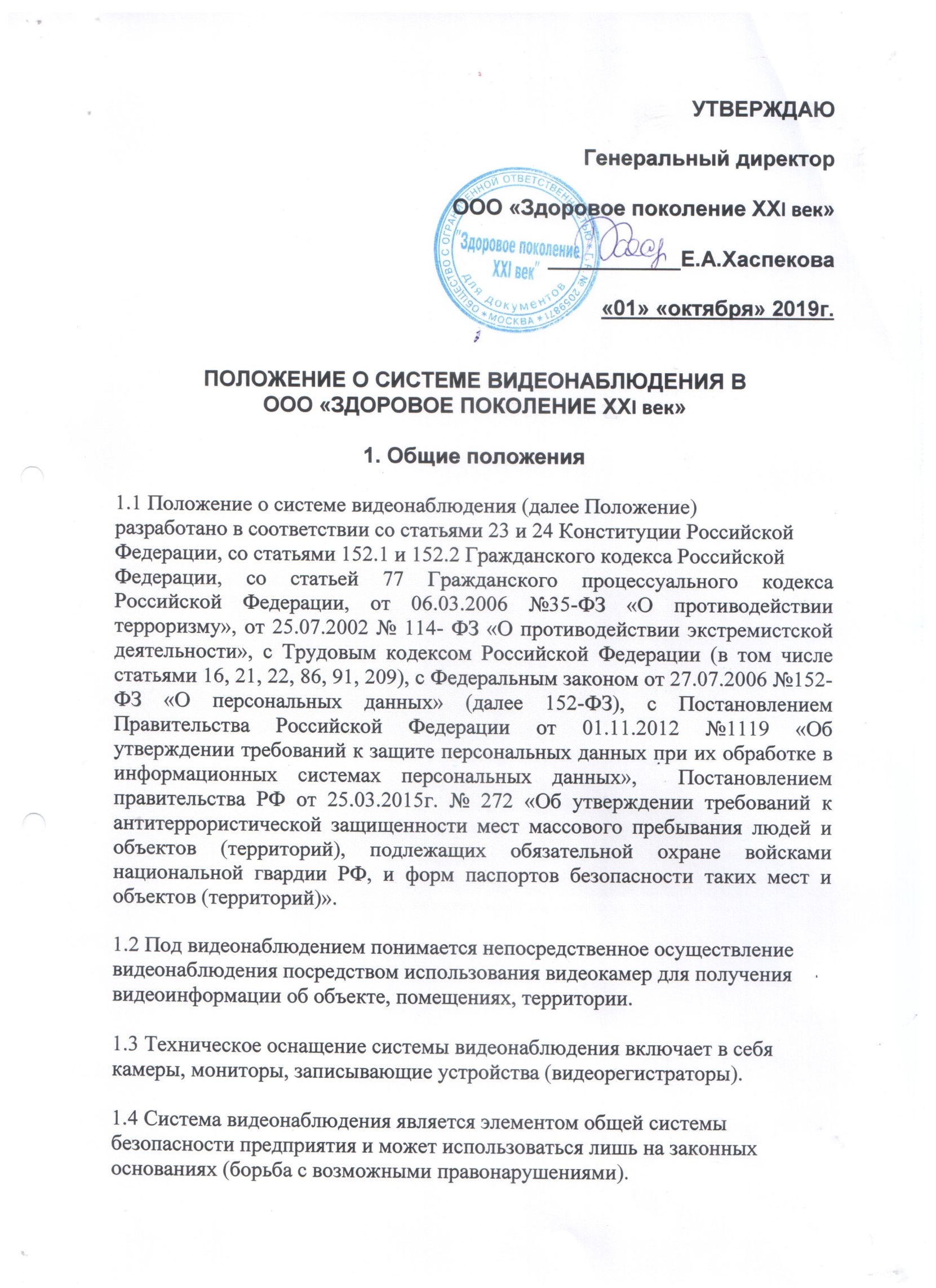 1.5 Система видеонаблюдения в центре является открытой и не может быть направлена на сбор информации о конкретном человеке.1.6 Допускается ведение видеонаблюдения только с использованием стационарных видеокамер.1.7 В тех случаях, когда система видеонаблюдения позволяет отслеживать деятельность работников на рабочем месте или в иных помещениях (территории), закрытых для общего доступа, видеонаблюдение считается обработкой биометрических персональных данных, в связи с чем не допускается ведение видеонаблюдения в местах закрытого доступа.2. Цели и задачи системы видеонаблюдения2.1 Видеонаблюдение в центре осуществляется с цельюантитеррористической защищенности, охраны порядка, противопожарнойзащиты, пресечения и фиксации противоправных действий, с цельюдокументальной фиксации возможных противоправных действий, которыемогут нанести вред имущественным и (или) неимущественным праваморганизации в целом, работников, контрагентов или пациентов.2.2 На систему видеонаблюдения возлагаются следующие задачи:2.2.1 антитеррористическая защищенность работников, контрагентов,пациентов;2.2.2 охрана порядка и безопасности в центре;2.2.3 противопожарная защита помещений и территории центра;2.2.4 пресечение противоправных действий;2.2.5 фиксация противоправных действий;2.2.6 повышение эффективности действий при возникновении нештатныхи чрезвычайных ситуаций и обеспечение объективности расследования вслучаях их возникновения;2.2.7 минимизация рисков материальных потерь, сохранность личного имущества работников, имущества организации, имущества контрагентов и пациентов;2.2.8 обеспечение личной безопасности работников;2.2.9 контроль трудовой дисциплины и обеспечение объективности привынесении дисциплинарных взысканий;2.2.10 обеспечение соблюдения организацией обязанностей, возложенных на него действующим законодательством Российской Федерации, в том числе по противодействию коррупции.2.3 В случае необходимости материалы видеозаписей, полученныхкамерами видеонаблюдения, могут быть использованы в качестве доказательства:2.3.1 в уголовном, гражданском или административном судопроизводстведля доказывания факта совершения противоправного действия, а также дляустановления личности лица, совершившего соответствующее противоправное действие;2.3.2 для доказывания факта совершения дисциплинарного проступкаработником организации, а также для установления личности работникаорганизации в момент совершения им соответствующего дисциплинарногопроступка.2.4. Материалы видеозаписей для идентификации личности могут бытьпереданы уполномоченным органам без письменного согласия субъектаперсональных данных с целью противодействия терроризму, противодействия коррупции, с целью защиты правопорядка и т.п., то есть в случаях, предусмотренных частью второй статьи одиннадцать 152-ФЗ. Передача  материалов видеозаписи осуществляется в соответствии с порядком, установленным для передачи сведений, содержащих персональные данные.3. Порядок организации системы видеонаблюдения3.1 Система видеонаблюдения в центре может быть установлена вобщедоступных помещениях здания, расположенного по адресу г.Москва ул.Лестева, д.20,  которые закреплены за ООО «Здоровое поколение ХХI век»  на праве хозяйственного ведения (далее помещения) и (или) на праве аренды.3.2 Решение об установке (снятии) системы видеонаблюдения принимается приказом генерального директора. При принятии решения по установке системы видеонаблюдения приказом генерального директора назначается лицом, ответственное за соблюдение законодательства Российской Федерации при эксплуатации данной системы (далее ответственный за видеонаблюдение).3.3 Установка системы видеонаблюдения осуществляется в соответствиис еѐ целями и задачами.3.4 В центре запрещается использование устройств, предназначенных для негласного получения информации (скрытых камер).3.5 Запрещается эксплуатация системы видеонаблюдения в туалетныхкомнатах, бытовых помещениях.3.6 Запрещается использование видеонаблюдения для сбора, хранения,использования, распространения информации о частной жизни лица без егописьменного согласия.3.7 При обнаружении нарушения правил эксплуатаций системывидеонаблюдения ответственный за видеонаблюдение обязан немедленнодоложить об этом генеральному директору, приняв соответствующие меры по приостановке еѐ эксплуатации.3.8 Работники центра, пациенты   должны быть надлежащим образом уведомлены о ведении на территории центра видеонаблюдения.3.9 Работники центра до начала эксплуатации системы видеонаблюдения (впоследствии все вновь принимаемые работники) должны быть письменно ознакомлены с настоящим Положением..4. Порядок ведения видеонаблюдения4.1 Видеонаблюдение должно проводиться без идентификации снятых навидеозапись изображений людей. До передачи материалов видеосъемки дляустановления личности снятого человека видеонаблюдение не считаетсяобработкой биометрических персональных данных и на еѐ проведениеписьменного согласия не требуется.4.2 При установке системы видеонаблюдения уведомление о еѐ веденииосуществляется посредством размещения соответствующей информации вместах, обеспечивающих гарантированную видимость в дневное и ночноевремя, до входа в помещения и (или) на территорию центра. Такая информация должна содержать сведения об условиях внутриобъектового режима.4.3 К просмотру видеоинформации допускаются:4.3.1 работники охраны с целью выполнения возложенных на них охранных услуг. Работники охраны имеют право просмотра видеоинформации только в режиме онлайн при исполнении возложенных на них обязанностей по охране центра  в период своего рабочего времени (дежурства);4.3.2 генеральный директор, его заместители с целью выполнениявозложенных на них должностных обязанностей;4.3.3 представители уполномоченных органов с целью использованияизображений для осуществления государственных, общественных или иныхпубличных интересов. Представители уполномоченных органов допускаютсядо просмотра видеозаписей на основании письменного запроса, оформленного в соответствии с требованиями законодательства в сфере защиты персональных данных, с разрешающей резолюцией генерального директора или его заместителя, а также в присутствии уполномоченного должностного лица организации;4.3.4 уполномоченные должностные лица организации на основаниисоответствующего приказа генерального директора.4.4 Установка видеокамер производится в разрешенных помещенияхцентра в необходимом для осуществления видеонаблюдения количестве.4.5 Отображение процесса видеонаблюдения должно производиться намониторе, расположение которого исключает его просмотр стороннимилицами. Для помещений, в которых располагаются мониторы, организуетсярежим обеспечения безопасности, при котором обеспечивается сохранностьносителей информации, а также исключается возможность неконтролируемого проникновения и пребывания в этих помещениях посторонних лиц. Места нахождения мониторов определяются приказом генерального директора.4.6 Хранение видеозаписей осуществляется на видеорегистраторах,входящих в состав установленной в центре системы видеонаблюдения.Места нахождения видеорегистраторов определяются генеральнымдиректором. Для помещений либо мест нахождения видеорегистратороворганизуется режим обеспечения безопасности. В этих целях должнаисключаться возможность неконтролируемого проникновения и пребывания в этих помещениях посторонних лиц либо места нахождения регистраторовдолжны быть закрыты на ключ и опечатаны.4.7 Программное обеспечение, позволяющее просматривать видеозаписис видеорегистраторов, должно быть защищено паролем доступа.4.8 Приказом генерального директора назначается ответственный заограничение доступа к видеозаписям.Ответственный за ограничение доступа к видеозаписям обеспечивает хранение и использование полученных ключа, опечатывающего устройства и пароля доступа, исключающих несанкционированный доступ к видеозаписям.С целью решения вопросов технического обслуживания оборудованияУполномоченному лицу предоставляется право самостоятельного доступа к видеозаписям и к месту нахождения видеорегистраторов с предварительного уведомления ответственного за видеонаблюдение.4.9 Просмотр видеозаписей с установленных видеорегистраторовосуществляется на компьютере, установленном на посту охраны.Лица, имеющие право доступа к просмотру видеозаписей, осуществляютих просмотр только в присутствии генерального директора.4.10 В случае обнаружения несанкционированного доступа квидеорегистратору и (или) видеозаписи (срыв пломбы, взлом пароля)ответственное лицо в кратчайшие сроки обязан в письменной форме доложить о случившемся генеральному директору.4.11 Копирование и (или) распространение видеозаписей не допускается,за исключением случаев, предусмотренных частью второй статьи 6одиннадцать 152-ФЗ, а также в случае необходимости фиксации нарушениятрудовой дисциплины.4.12 Уничтожение видеозаписей производится в автоматическом режимепо мере заполнения памяти жесткого диска по истечении не более 30календарных дней с момента записи, специальным техническим устройством, являющимся составной частью используемой системы видеонаблюдения.5. Использование записей видеонаблюдения для контроля трудовой дисциплины5.1 При возникновении необходимости просмотра видеозаписи дляконтроля трудовой дисциплины материалы видеозаписей для фиксациинарушения трудовой дисциплины и идентификации личности, допустившейнарушение, могут быть просмотрены уполномоченными должностнымилицами организации.Перечень уполномоченных должностных лиц определяется на основаниисоответствующего приказа генерального директора, в котором также должныбыть обоснованы цели просмотра и полномочия должностных лиц,допущенных к просмотру видеозаписи.Должностные лица, допущенные к просмотру, обязаны до началапросмотра дать письменное обязательство о неразглашении персональныхданных, а после просмотра составить соответствующий акт.Идентификация личности работника предприятия по видеозаписиуполномоченными должностными лицами может производиться только списьменного согласия субъекта персональных данных, взятом в порядке,определенном п.п. 5.7 настоящего Положения.5.2 Копирование видеозаписи, содержащей фиксацию нарушенияработником трудовой дисциплины (далее копия видеозаписи), допускаетсяуполномоченным должностным лицом на учтенный съемный носитель с целью использования копии видеозаписи при проведении процедуры применения к работнику дисциплинарного взыскания.5.3 Хранение копии видеозаписи осуществляется уполномоченнымработником с соблюдением требований, установленных к хранению электронных документов, содержащих персональные данные.5.4 Передача копии видеозаписи может осуществляться толькоуполномоченным органам (контрольно-надзорные органы, судебные органы) в порядке, установленном к передаче сведений, содержащих персональныеданные.5.5 Просмотр копии видеозаписи субъектом персональных данныхвозможен в случае отсутствия на данной копии видеозаписи изображения иных субъектов персональных данных.5.6 Уничтожение копии видеозаписи производится в порядке,установленном к уничтожению документов по личному составу.5.7 До начала ведения видеонаблюдения с целью фиксации возможныхдействий противоправного характера с работниками организации должны быть оформлены дополнительные соглашения об изменении условий заключенных трудовых договоров (введение видеонаблюдения) с соблюдением требований, предусмотренных статьей 74 Трудового кодекса Российской Федерации.Во всех вновь заключаемых трудовых договорах необходимо включатьусловие о ведении на предприятии видеонаблюдения.6. Техническое сопровождение ведения видеонаблюдения6.1 Лицо, ответственное за ведение видеонаблюдения в центре, обязано своевременно принимать меры по устранению технических неполадокв работе соответствующего оборудования.6.2 С целью минимизации технических сбоев в работе оборудованиясистемы видеонаблюдения генеральный директор соответствующим приказом определят должностное лицо, ответственное за его техническое обслуживание (ремонт). До начала проведения соответствующих работ данное должностное лицо должно дать письменное обязательство о неразглашении конфиденциальной информации, в том числе сведений, содержащих персональные данные.6.3 Генеральный директор с целью технического обслуживания и ремонтаоборудования системы видеонаблюдения имеет право заключить договорныеотношения со специализированной организацией.6.4 При заключении договорных отношений со сторонней организацией впроект договора необходимо вносить условие о неразглашении потенциальным контрагентом (его работниками) конфиденциальной информации (в том числе сведений, содержащих персональные данные), полученной при исполнении договорных обязательств.7. Ответственность7.1. Ответственность за соответствие технических характеристикустанавливаемого оборудования для ведения видеонаблюдения требованиямдействующего законодательства Российской Федерации и настоящегоПоложения несет генеральный директор.7.2 Ответственность за соблюдение требований законодательстваРоссийской Федерации при определении помещений и (или) территории центра, в которых будет осуществляться ведение видеонаблюдения несет генеральный директор.7.3 Ответственность за надлежащее уведомление о ведении напредприятии видеонаблюдения несет лицо, ответственное за ведение видеонаблюдения.7.4 Ответственность за соблюдение действующего законодательстваРоссийской Федерации и настоящего Положения при ведениивидеонаблюдения несет ответственный за видеонаблюдение.7.5 Ответственность за соблюдение законодательства в сфере защитыперсональных данных при ведении видеонаблюдения несет лицо, назначенное соответствующим приказом ответственным за организацию обработки персональных данных.7.6 Уполномоченные должностные лица несут персональнуюответственность за разглашение сведений, содержащих персональные данные, полученных при просмотре видеозаписей.7.7 Ответственность за соблюдение конфиденциальности информации,полученной с видеокамер при предоставлении охранных услуг, несутсотрудники охраны, непосредственно осуществляющие охранные функции.